Title of paperFirst Author1, Second Author2, Third Author31 Affiliation of first author, e-mail address2 Affiliation of first author, e-mail address3 Affiliation of first author, e-mail addressABSTRACTThis template explains and demonstrates the format required for the paper submission to the International Conference on Composites, Biocomposites and Nanocomposites (ICCBN). All manuscripts must be written in English using Microsoft Word.KEYWORDS: Insert three to five keywords that best describe the paperPAGE SETUPThe page layout of the manuscript must be A4 with a portrait orientation. The top, bottom, right and left margins should be set at 2.5 cm. The required font for the entire document is Times New Roman and the line spacing required is 1.5. Page numbers should be inserted into the manuscript centrally aligned at the bottom of each page.FONT STYLESThis section describes all the font styles to be used in the manuscript.Title and AuthorsThe paper title is in capital letters in boldface 16 point font. Following this is the author names, in 12 point font, and the author affiliations, in 10 point font. The paper title, author names and author affiliations should be centre aligned.Section HeadingsBoldface capital letters in 12 point font should be used for main section headings. Sub-sections or subsequent level headings are in 12 point boldface capital and lowercase letters. Section headings must be numbered consecutively as illustrated by this document with the exception of ABSTRACT, KEYWORDS, ACKNOWLEDGEMENTS and REFERENCES. All headings must be aligned at the left margin.Body textThe body of the abstract must be in 12 point normal face font and the text should be justified aligned. Paragraphs should have zero point spacing both above and below (applies to title, names and affiliations as well). Spaces between paragraphs are a single blank line.Figures, Tables and EquationsFigures should be presented as part of the text and must be followed by a caption describing the figure. Figures should be referred to by Figure 1, Figure 2, etc. The figure and caption should be centre aligned and written in 12 point normal face font. An example of the required layout is illustrated by Figure 1.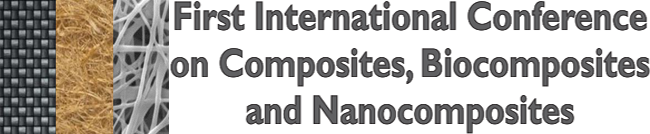 Figure 1: Logo for ICCBNTables inserted into the document must form part of the text and should be referred to by Table 1, Table 2, etc. A descriptive caption written in 12 point normal face font must precede the table. Both the table and caption should be centre aligned. Table 1 illustrates the required presentation of tables in this document.Table 1: International registration costs for ICCBN 2017Equations inserted in the manuscript must be produced by Microsoft Word’s built-in equation editor. A blank line should precede and follow the equation. Equations must be numbered sequentially with the number in parenthesis, and be referred to by Equation 1, Equation 2, etc. The equation itself should be centralised and the equation number must be aligned at the right margin. An example is shown below.						(1)ReferencesReferences should be cited in the document using square brackets and numbers [1], and must be numbered in the order they are cited. The format for referencing is shown in the examples below.E.J. Barbero, Finite Element Analysis of Composite Materials, CRC Press, Boca Raton, 2008.S. Pimenta, S.T. Pinho, The effect of recycling on the mechanical response of carbon fibres and their composites, Composite Structures, 2012, 94, 3669-3684.Early Registration
01/06/2017 – 30/09/2017Late Registration
01/10/2017 - 06/12/2017Student$ 600 US$ 700 USFull Delegate$ 600 US$ 700 USDay Delegate$ 170 US$ 200 USBanquet (day delegate)$   90 US$ 100 USGuest (banquet only)$   90 US$ 100 US